L’ETÀ DELLA RINASCITAL’importanza del RinascimentoIl Medioevo aveva diffuso una cultura “teocentrica” nella quale ogni ambito letterario, artistico, politico, sociale ed anche economico aveva come riferimento Dio.A questa cultura si andò contrapponendo una mentalità “antropocentrica” che invece pose l’attenzione sull’uomo (in greco antropos) , creatura di Dio, dotato di ragione.La riscoperta delle humanae litterae, le opere appartenenti alla cultura classica, si andò sovrapponendo allo studio delle divinae litterae, i testi religiosi che fino a quel momento erano stati il principale oggetto di studio nelle Università.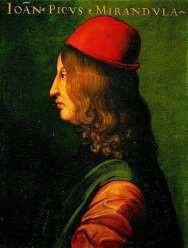 L’Umanesimo è il movimento culturale, filosofico e letterario che influenzò il Quattrocento e che venne sintetizzato nella frase di Pico della Mirandola (vedi ritratto) “ogni uomo è artefice del proprio destino”.Si    trattò    di    un’emancipazione dallavisione    religiosa    della    vita perchéciascun individuo, pur riconoscendo la presenza del divino, doveva adoperarsi per realizzare sulla terra ciò a cui la sua stessa natura lo chiamava.Francesco Petrarca e Giovanni Boccaccio riportarono alla luce i testi degli autori classici, soprattutto greci, Lorenzo Valla invece inaugurò la filologia, scienza che scopre la genesi e l’evoluzione di un termine nel contesto della lingua di appartenenza. Scoprì che era falso il documento con cui l’imperatore Costantino donava al papa una parte dell’Impero romano d’Occidente e che inaugurava il potere temporale della Chiesa (conteneva termini non coerenti con l’epoca imperiale).All’Umanesimo seguì il Rinascimento che vedrà il suo apogeo artistico e architettonico nella città di Firenze dove, grazie al mecenatismo dei Medici (cioè il sostegno ad attività artistiche e culturali), ingegni comeMichelangelo, Brunelleschi e Raffaello offrirono il loro geniale contributo alla bellezza della città e alla storia dell’arte di ogni tempo, rendendo la città toscana un centro rinascimentale di notevole prestigio.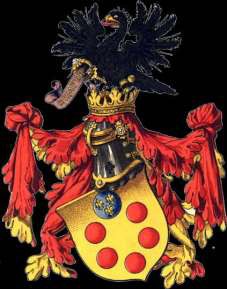 Stemma della famiglia dei MediciCaratteri essenziali della nuova culturaSe l’Umanesimo aveva rivolto la sua attenzione alle capacità dell’uomo il Rinascimento posò lo sguardo sulla relazione dell’uomo con l’ambiente e la comunità nella quale era inserito. La cultura non venne più soffocata dal controllo ecclesiastico e rispose alla necessità della nuova borghesia cittadina di trovare soluzioni ai problemi pratici.Luogo del sapere non furono più soltanto le Università, generalmente gestite dal clero, ma le botteghe dove, per esempio, il giovane Leonardo da Vinci imparava dal maestro Verrocchio l’arte e le tecniche della pittura.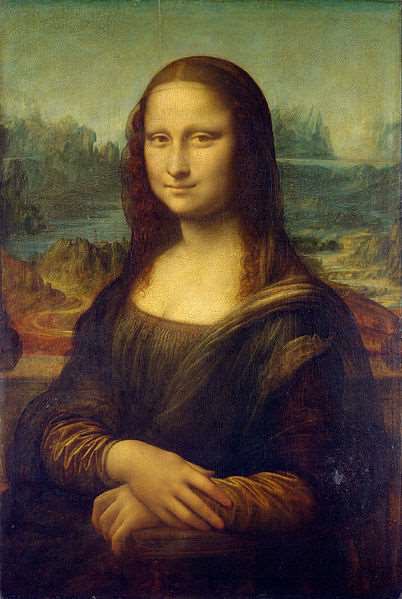 La “Gioconda” di Leonardo da Vinci, esposta al Museo Louvre di ParigiSi diffuse la figura del cortigiano che viveva alla corte di un Signore, di solito un mecenate che intendeva manifestare il suo prestigio proprio circondandosi di una corte di poeti, pittori e scienziati.La tecnologia si sviluppò enormemente e modifico in modo profondo la trasmissione delle conoscenze; alla fine del Quattrocento Giovanni Gutemberg, nella cittadina tedesca di Magonza inventò la stampa a caratteri mobili e stampò in numerose copie la Bibbia. Rapidamente il prezzo delle pubblicazioni inizio a calare e a diventare più accessibile alle persone. Le pergamene, i codici e gli amanuensi lasciano il posto al nuovo strumento della cultura: il libro stampato.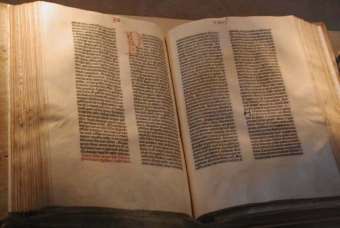 La prima Bibbia stampata da J. Gutemberg nel 1455Nell’ambito politico si distinse il fiorentino Niccolò Machiavelli il quale, nella sua opera principale intitolata “Il Principe”, inaugurò la scienza della politica, una riflessione sistematica e articolata sulla figura del politico che agisce per conservare il proprio potere utilizzando qualsiasi mezzo, anche immorale dal momento che “il fine giustifica i mezzi”.Scienza e natura nel RinascimentoSi cominciò ad affermare uno spirito scientifico che si contrapponeva alla magia rinascimentale e, grazie al genio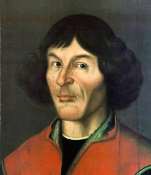 eclettico di Leonardo da Vinci, l’importanza dell’osservazione della natura ricevette un impulso formidabile. Il mondo doveva essere conosciuto attraverso i propri occhi, non doveva essere filtrato dal “mondo di carta”, espressione che indicava gli scritti degli accademici.Alla fine del Quattrocento fu pubblicato il testo di Niccolò Copernico (vedi ritratto), DeRevolutionibus orbium coelestium, che abbandonò definitivamente la teoria geocentrica e il sistema tolemaico e avviò l’età della Rivoluzione Scientifica.La diffusione della teoria eliocentrica o copernicana e le scoperte di scienziati illustri come Keplero, Galilei e Newton aprirono la strada a una visione rinnovata della scienza così come la intendiamo oggi.Arte e architettura del RinascimentoIn questo periodo anche l’attività artistica ebbe una straordinaria evoluzione perché diventò oggetto di elaborazione concettuale e di studio scientifico. I pittori e gli architetti avevano imparato l’importanza della progettazione prima della realizzazione pratica dei loro lavori.Nel 1420 Filippo Brunelleschi (1377-1446) iniziò la costruzione della cupola di Santa Maria del Fiore a Firenze, basando la realizzazione di quest’opera eccelsa su un progetto preparatorio supportato dalla matematica.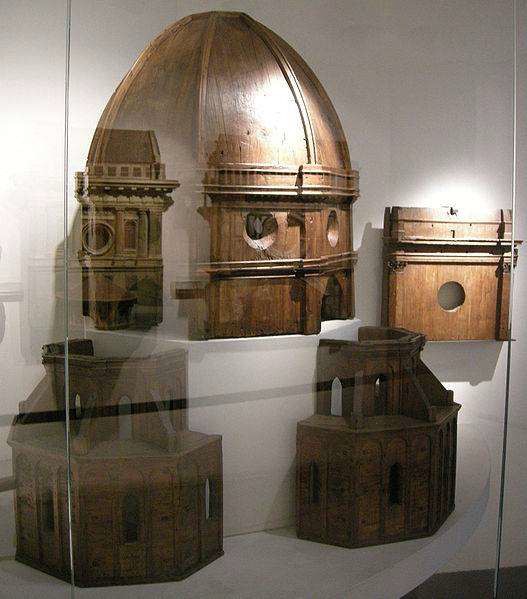 Modello ligneo della cupola e delle absidi di Santa Maria del Fiore, attribuito a Brunelleschi, Museo dell'Opera del Duomo, FirenzeNel corso del Quattrocento entra in gioco la teoria della prospettiva che rivoluziona rapidamente la pittura. Era una nuova tecnica usata per rappresentare lo spazio su una superficie bidimensionale come poteva essere l’affresco o il quadro che doveva evocare la profondità di campo.La grande Firenze dei Medici, Ulisse, VIDEOhttp://www.youtube.com/watch?v=Ifal9IN2yUE